Dear ${customer}!Thank you for your interest in our offers. Please see below what we can suggest per your request as for ${today}.${additionaltext}${wpDataTable.row}${continent.all}, ${country.all}, ${city.all}${moreinfo.all}List price: ${price.all}Time limited discounted price: ${formula_1.all}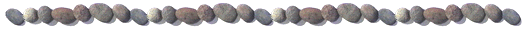 ${/wpDataTable.row}* PLEASE NOTE THAT TOUR PRICES AND AVAILABILITY ARE SUBJECT TO CHANGE!If you want to book any of the suggested tours, or have any questions, do not hesitate to contact us.${today}